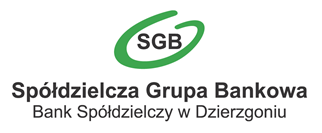 INFORMACJA O PRZETWARZANIU DANYCH OSOBOWYCH DLA KANDYDATA NA STANOWISKO PREZESA ZARZĄDU BANKU SPÓŁDZIELCZEGO W DZIERZGONIU Na podstawie Rozporządzenia Parlamentu Europejskiego i Rady (UE) 2016/679 w sprawie ochrony  osób fizycznych w związku z przetwarzaniem danych osobowych i w sprawie swobodnego przepływu takich danych oraz uchylenia dyrektywy 95/46/WE (ogólne rozporządzenie o ochronie danych, dalej: Rozporządzenie) informujemy, że w razie wyrażenia zgody na przetwarzanie danych osobowych:Niniejszym oświadczam, iż wyrażam zgodę na przetwarzanie moich danych osobowych zgodnie z zasadami opisanymi w powyższej informacji.Administrator danychBank Spółdzielczy w Dzierzgoniu (Bank)ul. Wojska Polskiego 4, 82-440 DzierzgońDane kontaktoweZ Administratorem można się skontaktować:osobiście, poprzez adres poczty elektronicznej: sekretariat@bsdzierzgon.pltelefonicznie: 55-270-25-60 pisemnie: ul. Wojska Polskiego 4, 82-440 DzierzgońInspektor Ochrony DanychW Banku został wyznaczony Inspektor Ochrony Danych, z którym można się skontaktować pisemnie na adres Administratoraelektronicznie, e-mail: iod@bsdzierzgon.plZ Inspektorem Ochrony Danych można się kontaktować we wszystkich sprawach dotyczących przetwarzania danych osobowych oraz korzystania z praw związanych 
z przetwarzaniem danych.Kategorie danychBank przetwarza w szczególności następujące kategorie Pani/Pana dane w następującym zakresie:danych identyfikacyjnych kandydata, obejmujących w szczególności imię/imiona i nazwisko, datę i miejsce urodzenia, numer PESEL, adres zameldowania, adres zamieszkania lub adres do doręczeń,danych dotyczących wykształcenia, wiedzy, umiejętności i doświadczenia zawodowego kandydata,danych dotyczących funkcji i obowiązków pełnionych przez kandydata w innych podmiotach,danych dotyczących karalności kandydata,danych dotyczących prowadzenia wobec kandydata postępowań karnych i postępowań w sprawach o przestępstwo skarbowe,danych dotyczących sankcji administracyjnych, nałożonych na kandydata lub inne podmioty w związku z zakresem odpowiedzialności kandydata,danych dotyczących postępowań sądowych, które mogą mieć negatywny wpływ na sytuację finansową kandydata oraz postępowań administracyjnych, dyscyplinarnych lub egzekucyjnych, w których kandydat występował lub występuje jako strona,dane dotyczące innych okoliczności mogących mieć wpływ na ocenę spełnienia wymogów określonych w art. 22aa ustawy – Prawo bankowe, o którym mowa w § 5 pkt. 9 Rozporządzenia Ministra Rozwoju i Finansów z dnia 10 marca 2017 r. w sprawie informacji i dokumentów dotyczących założycieli i zarządu banku przekazywanych KNF ( Dz.U. z 2017 r. poz. 677).Dobrowolność lub obowiązek podania danych  Podanie przez Panią/Pana danych jest dobrowolne. Natomiast ich niepodanie spowoduje, że Bank Spółdzielczy w Dzierzgoniu nie będzie w stanie sporządzić rzetelnej, kompletnej opinii w sprawie powołania Pana/Pani na stanowisko, co może mieć negatywny wpływ na proces rekrutacji.Cele przwarzania oraz podstawa prawna przetwarzania Pani/Pana dane będą przetwarzane e celu wydania przez Bank Spółdzielczy w Dzierzgoniu opinii o jakiej mowa powyżej. Podstawą prawną przetwarzania danych jest Pani/Pańska zgoda (art. 6 ust. 1 lit a ) RODO oraz art. 9 art. 9 ust. 2 lit a ) RODO).Odbiorcy Danych Odbiorcą Pani/Pana danych będą podmioty świadczące dla Banku Spółdzielczego w Dzierzgoniu obsługę IT, Bank Spółdzielczy w Dzierzgoniu oraz Komisja Nadzoru Finansowego.Okres Przetwarzania danych Pani/Pana dane będą przetwarzane przez okres obowiązywania Pani/Pana zgody, a po tym czasie- przez okres przedawnienia roszczeń związanych z ww opinią.Cofnięcie zgody Może Pani/Pan cofnąć zgodę na przetwarzanie danych w każdej chwili, jednak nie będzie miało wpływu na zgodność przetwarzania Pani/Pana Danych osobowych przed cofnięciem zgody.Prawa osoby, której dane  dotycząZgodnie z RODO przysługuje Pani/Panu prawo do :uzyskania potwierdzenia, czy Pani/Pana dane są przetwarzane przez Bank Spółdzielczy w Dzierzgoniu, a także prawo dostępu do tych danych (art. 15 RODO),sprostowana oraz uzupełnienia Pani/Pana danych (art. 16 RODO),żądania ograniczenia przetwarzania danych (art. 18 RODO),żądania usunięcia danych (art. 20 RODO).Przysługuje Pani/Panu również prawo do wniesienia skargi do Prezesa Urzędu Ochrony Danych Osobowych w sytuacji, gdy istnieje podejrzenie, że przetwarzanie przez Bank Spółdzielczy w Dzierzgoniu Pani/Pana danych osobowych narusza przepisy o ochronie danych osobowych.